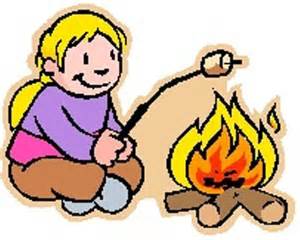 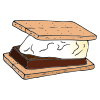 What a great opportunity to have fun reading your favorite books over the summer when your Summer Months are Open for Reading Everywhere:  in the car, on the banks of the river, while you’re camping, right before bed, and anywhere else you can think of reading…….take a book with you!Soldotna Elementary is proud to sponsor the sixth annual summer reading program in which all students are invited to participate!  All you have to do is record your daily reading minutes on the monthly calendars on the back of this form.  If your child is a non-reader, record the minutes that someone reads to them during the summer.All participants who return the reading log (on the back of this form) by August 23rd with some summer reading recorded will receive a certificate and a cool bookmark!All participants who read at least 150 minutes each month on the summer reading calendar will receive a certificate, a cool bookmark, and a free book!All participants who read at least 300 minutes each month on the summer reading calendar will receive a certificate, a cool bookmark, a free book, and a SMORE’s summer reading t-shirt!In the fall, when we return to school we will be having an assembly to celebrate the summer reading in style! 										(Circle Correct Size needed)Student Name:  _________________   T-Shirt Size: Youth XS (4-5) S (6-8) M (10-12)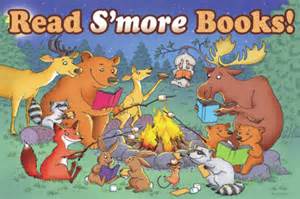 2019-20 Teacher Name and Grade: ________________        L (14 – 16)   XL(18 – 20)Have a great summer and remember to….				June 2019June 2019June 2019June 2019June 2019June 2019June 2019SundayMondayTuesdayWednesdayThursdayFridaySaturdayGoal = 300 min1Actual minutes read:  ________Minutes read ____2345678Minutes read ____Minutes read ____Minutes read ____Minutes read ____Minutes read ____Minutes read ____Minutes read ____9101112131415Minutes read ____Minutes read ____Minutes read ____Minutes read ____Minutes read ____Minutes read ____Minutes read ____16171819202122Minutes read ____Minutes read ____Minutes read ____Minutes read ____Minutes read ____Minutes read ____Minutes read ____23242526272829Minutes read ____________________Minutes read ____Minutes read ____Minutes read ____Minutes read ____Minutes read ____Minutes read ____July 2019July 2019July 2019July 2019July 2019July 2019July 2019July 2019July 2019July 2019July 2019July 2019July 2019SundaySundayMondayMondayTuesdayTuesdayWednesdayWednesdayThursdayThursdayFridayFridaySaturday303011223344556Minutes read ____Minutes read ____Minutes read ____Minutes read ____Minutes read ____Minutes read ____Minutes read ____Minutes read ____Minutes read ____Minutes read ____Minutes read ____Minutes read ____Minutes read ____77889910101111121213Minutes read ____Minutes read ____Minutes read ____Minutes read ____Minutes read ____Minutes read ____Minutes read ____Minutes read ____Minutes read ____Minutes read ____Minutes read ____Minutes read ____Minutes read ____14141515161617171818191920Minutes read ____Minutes read ____Minutes read ____Minutes read ____Minutes read ____Minutes read ____Minutes read ____Minutes read ____Minutes read ____Minutes read ____Minutes read ____Minutes read ____Minutes read ____21212222232324242525262627Minutes read ____Minutes read ____Minutes read ____Minutes read ____Minutes read ____Minutes read ____Minutes read ____Minutes read ____Minutes read ____Minutes read ____Minutes read ____Minutes read ____Minutes read ____2828292930303131GOAL = 300 minutesGOAL = 300 minutesMinutes read ____      Minutes read ____      Minutes read ____Minutes read ____Minutes read ____Minutes read ____Minutes read ____Minutes read ____minutesminutesActual minutes read:  ________AUGust 2019AUGust 2019AUGust 2019AUGust 2019AUGust 2019AUGust 2019AUGust 2019AUGust 2019AUGust 2019AUGust 2019AUGust 2019AUGust 2019AUGust 2019SundayMondayMondayTuesdayTuesdayWednesdayWednesdayThursdayThursdayFridayFridaySaturdaySaturday112233Minutes read ____Minutes read ____Minutes read ____Minutes read ____Minutes read ____Minutes read ____455667788991010Minutes read ____Minutes read ____Minutes read ____Minutes read ____Minutes read ____Minutes read ____Minutes read ____Minutes read ____Minutes read ____Minutes read ____Minutes read ____Minutes read: ___Minutes read: ___11121213131414151516161717Minutes read: ___Minutes read: ___Minutes read: ___Minutes read: ___Minutes read: ___Minutes read:____Minutes read:____Minutes read:____Minutes read:____Minutes read: ___Minutes read: ___Minutes read: ___Minutes read: ___18Minutes read: ___19Minutes read: ___19Minutes read: ___20First Day of School20First Day of School21Minutes read: ___21Minutes read: ___22Minutes read:____22Minutes read:____23Summer Reading Calendar Due to Office23Summer Reading Calendar Due to Office24Goal = 300 minutesActual minutes read: _____24Goal = 300 minutesActual minutes read: _____